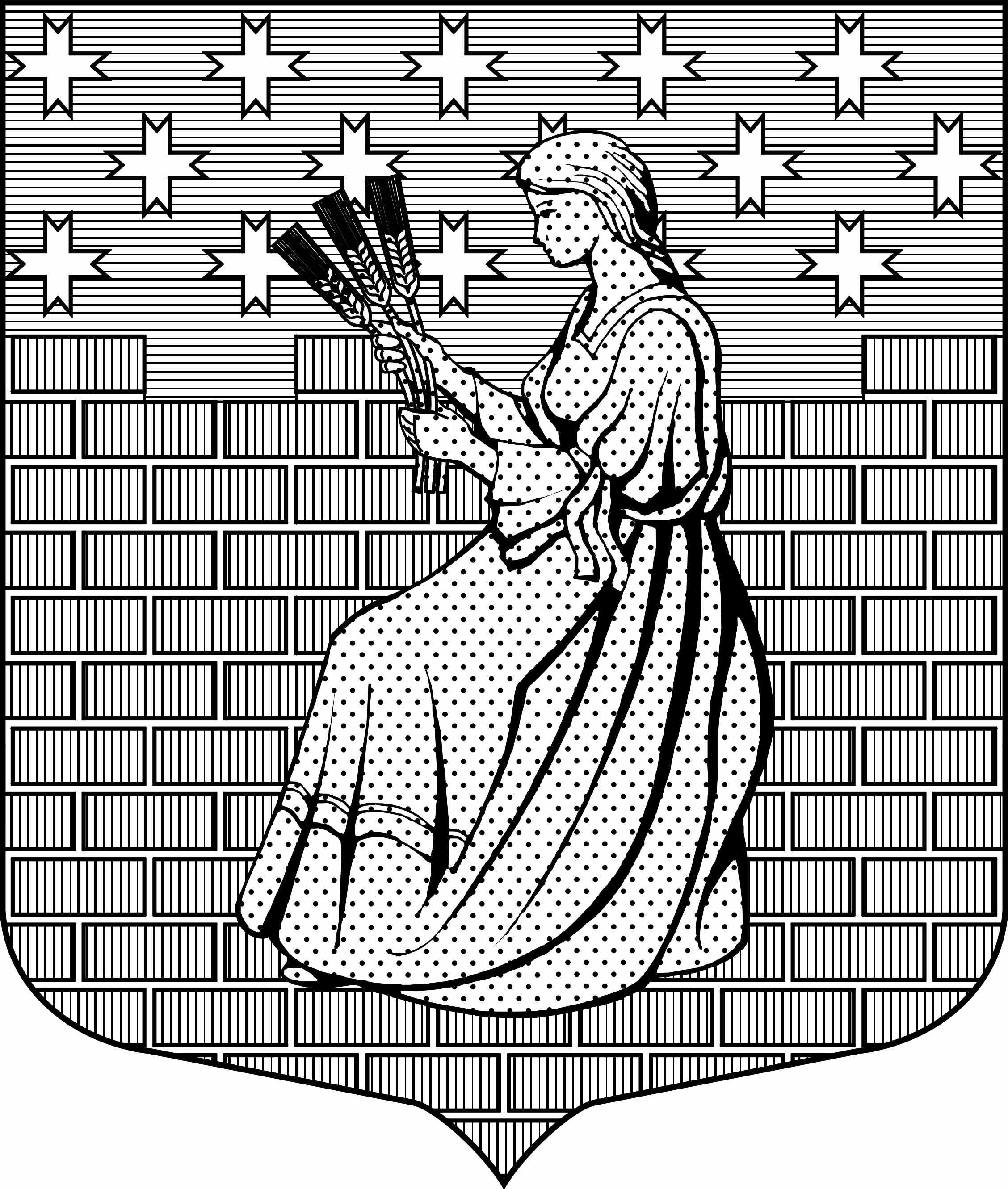 МУНИЦИПАЛЬНОЕ ОБРАЗОВАНИЕ“НОВОДЕВЯТКИНСКОЕ СЕЛЬСКОЕ ПОСЕЛЕНИЕ”ВСЕВОЛОЖСКОГО МУНИЦИПАЛЬНОГО РАЙОНАЛЕНИНГРАДСКОЙ ОБЛАСТИ__________________________________________________________________________________188661, дер. Новое Девяткино, дом 57 оф. 83-84, Всеволожский район, Ленинградская область, тел./факс (812) 595-74-44, (813-70) 65-560АДМИНИСТРАЦИЯПОСТАНОВЛЕНИЕ«20» августа 2013г.                                                                                  № 74/01-04О порядке взаимодействия органов местного самоуправления  и муниципальных казенных учреждений  МО «Новодевяткинское сельское поселение» с организациями, должностные лица которых являются  ответственными за регистрацию гражданв жилых помещениях частного жилищного фонда, находящегося на территории МО «Новодевяткинское сельское поселение»Всеволожского муниципального района  Ленинградской области В соответствии с  Конституцией Российской Федерации, Законом Российской Федерации "О праве граждан Российской Федерации на свободу передвижения, выбор места пребывания и жительства в пределах Российской Федерации"от 25.06.1993г. № 5254-1 , Постановлением  Правительства РФ от 17.07.1995 N 713 (ред. от 21.05.2012) "Об утверждении Правил регистрации и снятия граждан Российской Федерации с регистрационного учета по месту пребывания и по месту жительства в пределах Российской Федерации и перечня должностных лиц, ответственных за регистрацию", в целях разграничения обязанностей органов местного самоуправления и иных организаций,  должностные лица которых  в соответствии с действующим законодательством являются ответственными за регистрацию граждан по месту пребывания и по месту жительства ПОСТАНОВЛЯЮ:1. Установить, что ответственность  за регистрацию граждан  в жилых помещениях муниципального жилищного фонда МО «Новодевяткинское сельское поселение»  возлагается на муниципальное казенное учреждение « Агентство по развитию и обслуживанию территории».2. МКУ « Агентство по развитию и обслуживанию территории»:2.1. Определить должностных лиц, ответственных за   за регистрацию граждан  в жилых помещениях муниципального жилищного фонда МО «Новодевяткинское сельское поселение»  ;         2.2. Осуществлять действия по  регистрации граждан  в жилых помещениях муниципального жилищного фонда МО «Новодевяткинское сельское поселение в порядке, установленном   Административным регламентом  предоставления Федеральной миграционной службой  государственной услуги  по регистрационному учету  граждан РФ по месту пребывания  и по месту жительства в пределах Российской Федерации, утвержденному приказом  ФМС России от 11 сентября 2012 г. N 288 (далее – Административный регламент), в действующей редакции;           2.3. Сформировать домовые книги для собственников  индивидуальных жилых домов, находящихся на территории МО «Новодевяткинское  сельское поселение»   по форме согласно приложению № 8 к Административному регламенту  и передать эти книги собственникам индивидуальных   жилых домов по актам приема-передачи;   2.4. С 01.10.2013г. прекратить регистрацию граждан по месту пребывания и по месту жительства в МО «Новодевяткинское  сельское поселение»  в жилых помещениях частного  жилищного фонда.          3. Разрешить МКУ «Агентство по развитию и обслуживанию территории» заключать с организациями,  должностные лица которых  в соответствии с действующим законодательством являются ответственными за регистрацию граждан по месту пребывания и по месту жительства в МО «Новодевяткинское  сельское поселение» , договоры на оказание услуг по регистрации граждан в жилых помещениях частного  жилищного фонда МО «Новодевяткинское сельское поселение». 4.Рекомендовать товариществам собственников жилья, управляющим организациям; жилищным и жилищно-строительным кооперативам, осуществляющим  управление многоквартирными домами, а также несущим организационно-распорядительные или административно-хозяйственные  обязанности  по контролю за соблюдением правил пользования жилыми помещениями частного жилищного фонда на территории МО «Новодевяткинское сельское поселение»:4.1. Определить должностных лиц, ответственных за регистрацию  граждан  в жилых помещениях  частного жилищного фонда;         4.2. Осуществлять действия по  регистрации граждан  в жилых помещениях частного  жилищного фонда МО «Новодевяткинское сельское поселение в порядке, установленном   Административным регламентом  предоставления Федеральной миграционной службой  государственной услуги  по регистрационному учету  граждан РФ по месту пребывания  и по месту жительства в пределах Российской Федерации  , утвержденному приказу ФМС России от 11 сентября 2012 г. N 288 , в действующей редакции.         5. Направить постановление товариществам собственников жилья, управляющим организациям; жилищным и жилищно-строительным кооперативам, осуществляющим  управление многоквартирными домами на территории МО «Новодевяткинское сельское поселение».        6. Опубликовать постановление на официальном сайте МО «Новодевяткинское сельское поселение» в сети Интернет.        7. Контроль за исполнением  постановления   возложить на заместителя главы администрации  Поспелова А.Л. Глава муниципального образования                                                                Д.А.Майоров 